4. razred, matematika, 3. 4. 2020Prosim vas preverite naloge v delovnem zvezku s pomočjo  spletne učilnice.Danes nadaljujemo z učenjem: Pravokotnik in kvadrat, SDZ, str. 56-58.Pravokotnik in kvadrat sta lika. Oba sta štirikotnika,  imata 4 prave kote. Z geotrikotnikom preveri v delovnem zvezku zeleni pravokotnik. So res vsi koti pravi koti? Kaj so že pravi koti? To je prostor med daljicami, ki nastane pri risanju pravokotnic. V tvoji sobi je to prostor med dvema stenama, vogal.Pravokotnik in kvadrat imata 4 stranice. Pri pravokotniku sta dve stranici daljši. Vse nasprotne stranice pri obeh likih so vzporedne, sosednji stranici  pa sta pravokotni. Štiri oglišča označimo z VELIKIMI TISKANIMI ČRKAMI, začnemo levo spodaj, potem desno spodaj, pa desno zgoraj in končamo z označevanjem levo zgoraj.Če so vse stranice lika enako dolge, jih označimo z enako  malo tiskano črko. Pri pravokotniku za označevanje stranic moramo uporabiti dve črki. Zakaj? Ker  sta sosednji  stranici   različno  dolgi.Zdaj pa natančno poglej vse slike na strani 56. In 57. Preberi besedilo, poglej označbe, poglej risbe, strip.Zapis v zvezek.Enako dolge stranice prevleci z barvicami. Koliko barvic rabiš za pravokotnik, koliko pa za kvadrat?Zakaj  je vsak kvadrat pravokotnik?Zdaj pa vaja. Reši 1.,2., 3. In 4. nalogo v SDZ, str.58.                            ZA DANES JE MATEMATIKE  KONEC,  ……….. (dokončaj verz)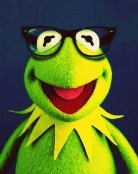                                                                                                                                                               3. 4. 2020Pravokotnik in kvadratOznačevanje pravokotnika in kvadrata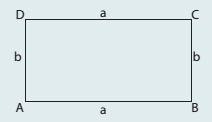 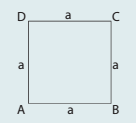               a = 5 cm     b = 3 cm                                                                          a = 3 cm